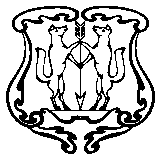 АДМИНИСТРАЦИЯ ГОРОДА ЕНИСЕЙСКАКрасноярского краяПОСТАНОВЛЕНИЕ«    »   06   2020                                  г. Енисейск                                №      - пОб отмене постановлений  и  внесении изменений в постановления администрации города Енисейска  В соответствии с Федеральным Законом от 27.07.2010 г. № 210-ФЗ «Об организации предоставления государственных и муниципальных услуг», ст.3 Закона Российской Федерации от 25.06.1993 № 52-42-1 «О праве граждан Российской Федерации на свободу передвижения, выбор места пребывания и жительства в пределах Российской Федерации», на основании Приказа Министерства внутренних дел Российской Федерации от 31.12.2017 № 984 «Об утверждении Административного регламента Министерства  внутренних дел Российской Федерации по предоставлению государственной услуги по регистрационному учету граждан Российской Федерации по месту пребывания и по месту жительства в пределах Российской Федерации», постановления Правительства РФ от 16.05.. № 373 «О разработке и утверждении административных регламентов осуществления государственного контроля (надзора) и административных регламентов предоставления государственных услуг», руководствуясь ст. 5.1, 8, 43, 46 Устава города Енисейска, ПОСТАНОВЛЯЮ:   Отменить постановления администрации города:       - от 27.02.2014 № 57-п «Об утверждении административного Регламента «Выдача документа – выписки из домовой книги (для собственников индивидуальных жилых домов)»      - от 15.04.2014 № 125-п «О внесении изменений в административный  Регламент, утвержденный постановлением администрации города Енисейска от 27.02.2014 года № 57-п».      2.    Внести следующие изменения в постановления администрации города:      2.1. в постановлении от 21.06.2016 № 130-п  «О внесении изменений в административные регламенты» в пункте 1 исключить раздел 2.12. «Требования к помещениям, в которых предоставляется муниципальная услуга» административного регламента предоставления администрацией города Енисейска муниципальной услуги по выдаче документа – выписки из домовой книги (для собственников индивидуальных жилых домов), утвержденного  постановлением  администрации г. Енисейска Красноярского края от 27.02.14 г. № 57-п (с изменениями в редакции постановления от 15.04.2014 г. № 125-п)»;       2.2. в постановлении от 30.10.2019 № 233-п «О внесении изменений в административные регламенты по предоставлению муниципальной услугипо выдаче справок гражданам» в пункте 1 исключить строку «от 27.02.14 г. № 57-п (с изменениями в редакции постановления от 15.04.2014 г. № 125-п)». 3. Контроль за выполнением настоящего постановления возложить на заместителя главы города по социальным и общим вопросам Тихонову О.Ю.4.  Постановление подлежит публикации в газете «Енисейск-Плюс» и размещению на официальном интернет – портале органов местного самоуправления г. Енисейска www.eniseysk.com.       5. Постановление вступает в силу со дня опубликования.  Глава  города                                                                                В.В. НикольскийШароглазова Нелля Борисовна2-34-17